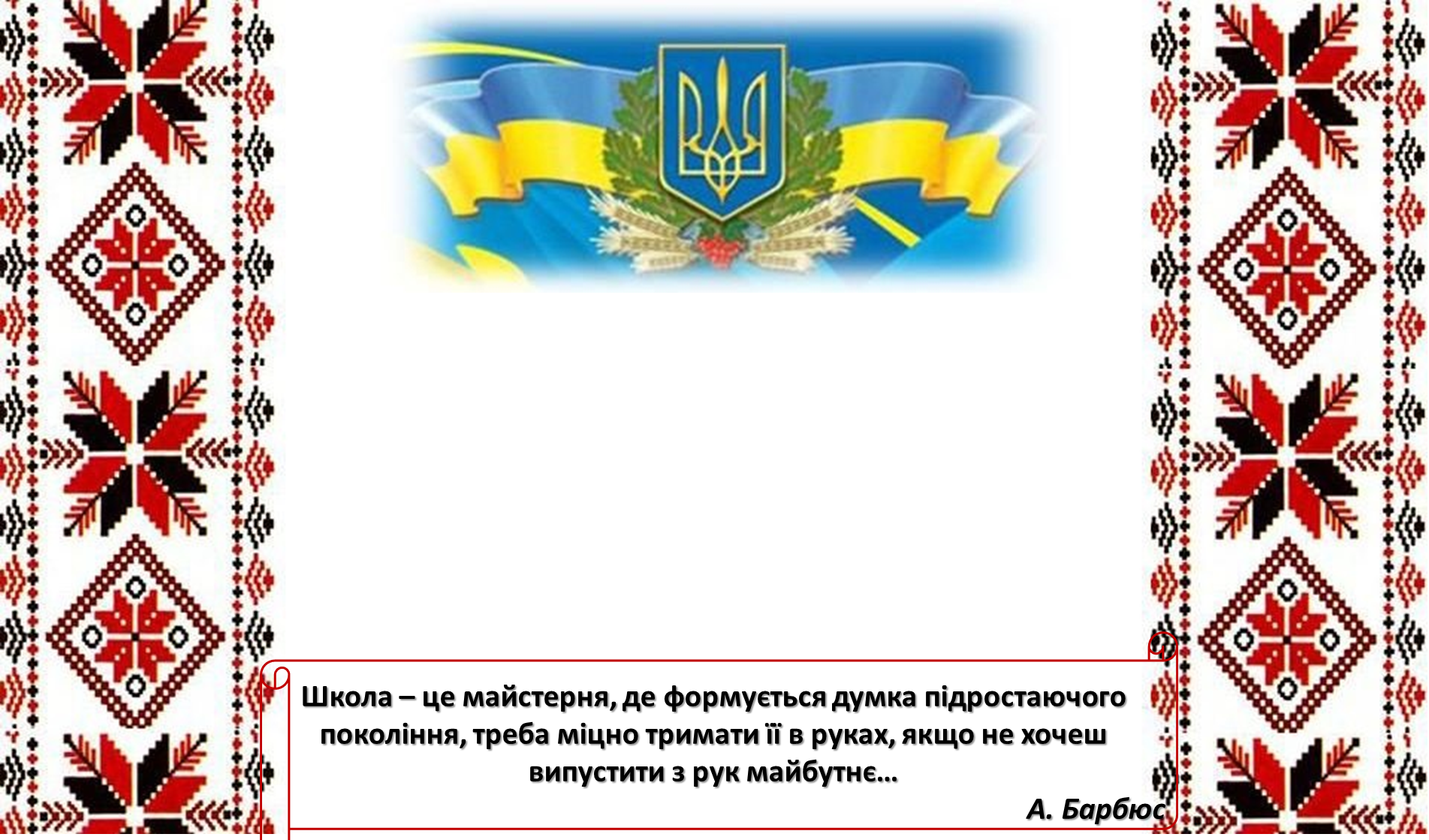 Шановні колеги, батьки, учні!У відповідності до функціональних обов’язків та на виконання п. 3 наказу Міністерства освіти і науки України від 28.01.2005 № 55 «Про запровадження звітування керівників дошкільних, загальноосвітніх та професійно-технічних навчальних закладів», керуючись Примірним положенням про порядок звітування керівників дошкільних, загальноосвітніх та професійно-технічних навчальних закладів про свою діяльність перед педагогічним колективом та громадськістю, затвердженим наказом Міністерства освіти і науки України від 23.03.2005 № 178, з метою подальшого утвердження відкритої, демократичної, державно-громадської системи управління освітою, запровадження колегіальної етики управлінської діяльності у школі, що базується на принципах взаємоповаги та позитивної мотивації, представляю Вашій увазі звіт про свою діяльність у 2021-2022 навчальному році. У своїй діяльності протягом звітного періоду я як директор школи керувалася посадовими обов’язками, основними нормативно-правовими документами, які регламентують роботу навчального закладу: Конституцією України, Законами України «Про освіту», «Про повну загальну середню освіту», «Про основні засади мовної політики в Україні», Статутом школи та чинними нормативно-правовими документами у галузі освіти. Свою роботу та роботу закладу представляю за результатами комплексного самооцінювання відповідно до чотирьох напрямків внутрішньої системи забезпечення якості освітньої діяльності, за якими оцінюють роботу навчального закладу експерти інституційного аудиту, а саме:Освітнє середовище закладу освіти;Система оцінювання здобувачів освіти;Оцінювання педагогічної діяльності педагогічних працівників;Управлінські процеси закладу освіти.РОЗДІЛ І. ОСВІТНЄ СЕРЕДОВИЩЕ ЗАКЛАДУ ОСВІТИОсвітній  процес  розпочався відповідно до структури навчального року  з 01 вересня 2021 року та тривав по 03 червня 2022 року. Навчальні заняття організовані відповідно до розкладу занять, затвердженого директором  освітнього закладу та семестровою системою: І семестр тривав з 01 вересня 2021 року по 24 грудня 2021 року; ІІ семестр з 10 січня по 03 червня 2022 року.Однією з важливих умов для освітнього процесу є безпечне та комфортне освітнє середовище. Освітнє середовище закладу є безпечним та комфортним для учасників освітнього процесу. Ми працюємо над його оновленням та покращенням. Територія закладу огороджена, убезпечена від доступу стороннього автотраспорту, на території закладу немає «схованок», де учні можуть залишитися без нагляду дорослих. Територія закладу є достатньо озелененою.Облаштування приміщень закладу не становить загрози травмування учнів та працівників (неслизька підлога, належним чином встановлені меблі у навчальних кабінетах, не загромаджені коридори, сходові клітини та рекреації).Режим прибирання забезпечує чистоту та охайність місць спільного користування, коридорів та навчальних приміщень, спортивної зали.Заклад освіти дотримується режиму провітрювання, у навчальних кабінетах є графік провітрювання. Утримання туалетних кімнат відповідає санітарним умовам.  Приміщення для харчування відповідає санітарно-гігієнічним нормам. Посуду вистачає на всіх учасників освітнього процесу. В приміщенні для приготування їжі дотримуються режиму зберігання продуктів та готових страв.Результати анкетування учнів щодо комфортного перебування в закладі освіти наступні: 89% здобувачів освіти зазначили, що їм подобається перебування у школі, 11%, відповіли, що не дуже. 90% зазначили, що їм комфортно у школі, 10% відповіли, що не дуже комфортно. Право громадян на доступну освіту реалізується шляхом запровадження різних форм навчання, однією з яких є навчання за інклюзивною формою. Протягом 2021/2022 навчального року у закладі освіти, відповідно до заяв батьків та висновку ПМПК,   було організовано інклюзивне навчання у 2 класі – 1 учень, в 4 класі – 1 учень, в 7 класі- 1 учень, у 9 класі – 1 учень. Організовано роботу з трьома асистентами вчителів, які пройшли курсову  перепідготовку. На початок навчального року  для учнів з особливими освітніми потребами  розроблено індивідуальну програму розвитку за участю батьків, класних керівників, психолога. ІПР протягом року переглядалася, доповнювалася відповідно до можливостей та розвитку дітей.    За висновками  ПМПК  введено корекційно-розвиткові заняття з розвитку мовлення, соціально-побутового орієнтування. У закладі освіти тричі на рік відбувається засідання команди супроводу дітей з ООП щодо складання та доповнення індивідуальної програми розвитку дитини із залученням фахівців з інклюзивно-ресурсного центру. Проте гострою проблемою залишається облаштування ресурсної кімнати для роботи з дітьми з особливими освітніми потребами. Тому це є одним із основних пріоритетних напрямків роботи адміністрації закладу на наступний навчальний рік.Цілеспрямована робота в закладі спрямована на запобігання жорстокості та насиллю в шкільному середовищі. У грудні проведено акцію «16 днів проти насильства», у січні учні 6-8 класів відвідали захід «Школа без булінгу». На сайті школи розміщено корисні матеріали щодо теми антибулінгу. У лютому 2022 року на педагогічній раді затверджено «Положення про порядок розгляду випадків булінгу (цькування) у закладі освіти (протокол №2 від 22.02.2022 року), яке встановлює норми та правила етичної поведінки, професійного спілкування у відносинах між учасниками освітнього процесу.Робота навчального закладу із запобігання дитячому травматизму упродовж 2021/2022 навчального року здійснювалась відповідно до Законів України «Про освіту», «Про повну загальну середню освіту», «Про охорону дитинства», постанови Кабінету Міністрів України від 22.03.2001 № 270 «Про затвердження Порядку розслідування та обліку нещасних випадків невиробничого характеру», наказів Міністерства освіти і науки України від 31.08.2001 № 616 «Про затвердження Положення про порядок розслідування нещасних випадків, що сталися під час навчально-виховного процесу в навчальних закладах» (зі змінами), в редакції, затвердженій наказом Міністерства освіти і науки України від 07.10.2013 №1365 «Про внесення змін до Положення про порядок розслідування нещасних випадків, що сталися під час навчально-виховного процесу в навчальних закладах», від 01.08.2001 №563 «Про затвердження Положення про організацію роботи з охорони праці учасників навчально-виховного процесу в установах і закладах освіти» (зі змінами), від 18.04.2006 №304 «Про затвердження Положення про порядок проведення навчання і перевірки знань з питань охорони праці в закладах, установах, організаціях, підприємствах, підпорядкованих Міністерству освіти і науки України» (зі змінами), листів Міністерства освіти і науки України від 26.05.2014 №1/9-266 «Про використання Методичних матеріалів «Вимоги безпеки під час канікул», від 16.06.2014 №1/9-319 «Про використання методичних матеріалів щодо організація навчання і перевірки знань, проведення інструктажів з питань охорони праці, безпеки життєдіяльності в загальноосвітніх навчальних закладах.У 2021/2022 навчальному році питання збереження життя і здоров’я учнів та запобігання випадкам дитячого травматизму розглядалося на засіданнях педагогічної ради, інструктивно-методичних нарадах при директорові, засіданнях шкільних методичних об’єднань класних керівників тощо.У навчальному закладі наявна система профілактичної роботи з цих питань, яка включає в себе комплекси занять за розділами, які учні вивчають на уроках з «Основ здоров’я» та на годинах спілкування. Упродовж навчального року проводились Дні безпеки, лекції, турніри та інші заходи з питань запобігання різних видів дитячого травматизму згідно з планами виховної роботи.  В навчальному закладі  оформлені стенди з попередження дитячого травматизму. На кожному поверсі розташований план евакуації на випадок пожежі або інших стихійних лих. Стан роботи з охорони праці, техніки безпеки, виробничої санітарії під час освітнього процесу в школі у 2021/2022 навчальному році знаходився під щоденним контролем адміністрації школи.У класних журналах 1-11-х класів були відведені окремі сторінки для бесід із правил дорожнього руху, правил протипожежної безпеки, з профілактики отруєння, правил безпеки при користуванні газом, правил безпеки з користування електроприладами, правил безпеки з вибухонебезпечними предметами, правил безпеки на воді та інші виховні заходи з попередження усіх видів дитячого травматизму.Учителями проводилися інструктажі з безпеки життєдіяльності, що зафіксовано в окремих журналах на уроках фізичної культури, трудового навчання, фізики, хімії, інформатики, біології; бесіди з попередження усіх видів дитячого травматизму перед виходом на осінні, зимові та літні канікули.Аналізуючи наслідки травматизму серед учнів за 2021/2022 навчальний рік, ми  можемо стверджувати, що  випадки травм знизилися. З вересня 2021 по червень 2022 року було зафіксовано 2 випадки травм під час освітнього процесу .  У 2022/2023 навчальному році педагогічному колективу необхідно продовжити систематичну роз’яснювальну роботу з питань попередження дитячого травматизму та контроль за поведінкою учнів на перервах та під час екскурсій.Протягом 2021-2022 навчального року системно здійснювався контроль за виконанням вимог щодо безпеки життєдіяльності учнів, дотримання правил дорожнього руху, технічної безпеки, протипожежної безпеки під час навчально-виховного процесу та в позаурочний час. У роботі з дітьми педагогічні працівники дотримувалися вимог законів України «Про освіту», «Про загальну середню освіту», «Про охорону дитинства», «Про дорожній рух», «Про пожежну безпеку», «Положення про організацію роботи з охорони праці учасників навчально-виховного процесу», комплексних заходів по школі щодо збереження життя та здоров’я учнів, запобігання травматизму серед учнів. Класні керівники вчасно проводили з учнями інструктажі з ТБ, заходи в рамках тематичних тижнів з безпеки життєдіяльності, щотижневі бесіди про збереження життя та здоров’я, про що робили записи встановленої форми в журналах з ТБ, планах класних керівників, класних журналах.Питання безпеки життєдіяльності учнів під час навчально-виховного процесу та в побуті обговорювалися під час засідань педагогічних рад, на нарадах при директорі, на класних батьківських зборах.Проведена соціальна паспортизація класів, школи. Складені і опрацьовані списки дітей-сиріт, дітей-інвалідів, дітей, які знаходяться під опікою та позбавлені батьківського піклування, дітей з багатодітних сімей, із малозабезпечених сімей, із неповних сімей, дітей учасників АТО. Складені списки дітей, яким надається безкоштовне харчування за кошти громади: учні 1-4-х класів, діти-сироти, під опікою, діти-інваліди, діти з багатодітних сімей, діти з малозабезпечених сімей (за наявності відповідних довідок), діти учасників АТО.Для вивчення професійних нахилів і можливостей проведено тестування учнів 7-х, 9-х класів з метою надання допомоги у їх професійному самовизначенні. Класні керівники та вчителі постійно тримають під контролем своїх учнів. На кожному поверсі є чергові вчителі, класні керівники  супроводжують та знаходяться разом з дітьми  в їдальні. Володіють інформацією про місце знаходження дітей в позаурочний час, залучають до гурткової роботи, в разі потреби відвідують вдома, проводять індивідуальні бесіди з батьками та дітьми.З метою запобігання травматизму та підтримання порядку на перервах протягом навчального року організовується чергування по школі учнів 8-11 класів та вчителів. Але цей напрямок роботи ще потребує корекції і сумісних зусиль щодо покращення, а саме:класним керівникам потрібно постійно контролювати своїх учнів під час чергування по школі, не перекладати свою відповідальність на інших вчителів;класним керівникам  1-4 класів та вчителям-предметникам відповідально ставитись до обов’язків «Чергового вчителя» згідно «Графіку чергування вчителів по школі»;класним керівникам привчати учнів до культурної поведінки у школі, виховувати повагу до чергового учня та вчителя.Головні завдання підготовки у сфері цивільного захисту школи у 2021/2022 навчальному році в основному виконані. У навчальному закладі були затверджені плани основних заходів підготовки цивільного захисту на 2021/2022 роки, уточнені Плани дій структурних підрозділів у режимах повсякденної діяльності, підвищеної готовності, надзвичайної ситуації, надзвичайного стану. Основні зусилля у розв‘язанні питань ЦЗ спрямовувалися на організацію навчання учнів  та постійного складу навчальних закладів згідно з чинними програмами ЦЗ, навчання їх правилам поведінки та основним способам захисту від наслідків надзвичайних ситуацій, прийомам надання першої допомоги тощо. Підготовка з цивільного захисту учнів школи проводилася під час вивчення курсів  «Основ здоров‘я» у 4-9-х класах; предмета – Захист України у 10-11-х класах.Перевірка і закріплення учнями та педагогічним колективом навчального закладу теоретичних знань з ЦЗ, практичних навичок під час дій у екстремальних умовах здійснювалася під час проведення у закладі Дня цивільного захисту (дистанційний формат).Важливим аспектом збереження здоров’я учнів є створення умов для раціонального збалансованого харчування дітей протягом часу перебування у закладі. Організація харчування учнів закладу регламентується законами України «Про освіту», «Про повну загальну середню освіту», «Про охорону дитинства», Постановою Кабінету Міністрів України «Про затвердження норм харчування у навчальних та оздоровчих закладах» (зі змінами та доповненнями, затвердженими Постановою Кабінету Міністрів України), іншими нормативними документами.Згідно з вищезазначеними документами та затвердженого перспективного меню  для учнів 1-4 класів, ГПД – обідом, учні 5-11 класів – одноразовим гарячим харчуванням.  Гаряче харчування  учнів відбувається згідно графіку у їдальні. Щоденний контроль за організацією харчування учнів 1-11 класів здійснюється медичною сестрою, черговим адміністратором та класним керівником. Звільнення дітей пільгових категорії від сплати за харчування здійснюється відповідно до рішення Носівської міської ради. Необхідними складовими процесу організації харчування у закладі  є:видання відповідних наказів;затвердження списку дітей пільгової категорії;відпрацювання режиму і графіка харчування дітей;приймання продуктів харчування і продовольчої сировини гарантованої якості;складання меню-розкладу;виготовлення страв;проведення реалізації готових страв;ведення обліку дітей, які отримують безкоштовне гаряче харчування, а також гаряче харчування за кошти батьків;контроль за харчуванням з боку адміністрації, класних керівників, батьків учнів;інформування батьків  під час проведення батьківських зборів про організацію харчування дітей у закладі.Продукти харчування  та продовольча сировина надходять  до навчального  закладу разом із супровідними документами, які свідчать про їх походження та якість (накладні, сертифікати відповідності, висновки санітарно-епідеміологічного експертизи). Облік дітей, охоплених безкоштовним харчуванням, та за кошти батьків здійснюється класними керівниками, які вчасно повідомляють про наявність учнів особу, відповідальну за організацію харчування. В шкільній їдальні не допускається використання продуктів харчування без відповідного сертифікату якості; реалізація страв та виробів, продуктів харчування, які не допускаються в дитячому харчуванні, використання обладнання та інвентарю  не за призначенням. Щомісяця заступником директора з виховної роботи Сірик Л.М. разом з громадською комісією, бракеражною комісією перевіряється стан організації харчування в закладі, за результатами перевірки складено акти перевірки, які затверджені директором. Обов’язково в закладі ведеться щоденний облік харчування дітей за бюджетні кошти та батьківські кошти, згідно акту та журналу обліку харчування. РОЗДІЛ ІІ. СИСТЕМА ОЦІНЮВАННЯ ЗДОБУВАЧІВ ОСВІТИ	На закінчення 2021-2022 навчального року у початкових класах закладу освіти навчається 83  учнів,  у 5-9 класах – 148 учнів, у 10-11 класах – 30 учнів. Згідно з річним планом роботи  освітнього закладу  на 2021/2022 навчальний рік адміністрацією закладу було проведено аналіз досягнень учнів 1-4, 5-11-х класів за 2021/2022 навчальний рік.За підсумками аналізу навчальних досягнень 2021/2022 навчального року із 261  учнів 1-11 класів:83 учні 1-4  класів  оцінені вербально і оформлені свідоцтва досягнень;215 учнів переведено  на наступний рік навчання;4 учні закінчили навчання за інклюзивною  формою;5  учнів нагороджено Похвальними листами «За високі досягнення у навчанні»;неатестованих учнів немає.. 	Результати  річного  оцінювання  знань  здобувачів освіти освітнього закладу   наведено  в  таблиці:Проаналізувавши стан успішності учнів окремо по класах, робимо висновок, що в кожному класі є резерв учнів, які б могли досягти свого основного рівня. 57 учнів у навчальному закладі навчається на початковому рівні. Цей показник викликає занепокоєння серед адміністрації та педагогічних працівників закладу. Дане питання розглядалося на нараді при директорові й на засіданнях методичних об’єднань, з’ясовувались причини слабкої успішності учнів. Серед них були названі такі:відсутня система роботи із слабовстигаючими учнями й учнями, які пропускають заняття через хворобу,недостатній зв’язок учителів із батьками.Мережа класівСередня наповнюваність класів у 2021-2022 навчальному році становить 17 учнів. Основними заходами зі збереження контингенту учнів у 2021/2022 навчальному році були:організація обліку дітей та підлітків  на території обслуговування;спільна робота з ДНЗ;контроль відвідування учнями навчальних занять;організація навчання за інклюзивною формою;індивідуальна робота з учнями та батьками;надання закладом якісної освіти.Аналіз руху учнівАналіз причин руху учнів свідчить, що вони зумовлені зміною місця проживання родини або пов’язані з переїздами.Основними напрямами роботи щодо забезпечення  соціальної підтримки дітей пільгових категорій є виявлення, облік і створення умов для їхнього навчання, виховання й розвитку.Робота з обдарованою молоддюУ 2021-2022 н. р. значна увага приділялася роботі з обдарованими дітьми, втілювались у життя заходи щодо реалізації програми «Обдарована дитина».Ефективною формою роботи для реалізації, утвердження своїх здібностей є предметні олімпіади та конкурси.У І етапі Всеукраїнських предметних олімпіад узяли участь 94 учасників 6-11-х класів, у ІІ етапі – 22 учасників.РезультатиУ ІІ етапі Міжнародного конкурсу знавців української мови ім. П. Яцика взяли участь 9  школярів. З них : І місце – 1 учень, ІІ місце – 2, ІІІ місце – 3.Учасниками Всеукраїнського мовно-літературний конкурсу учнівської та студентської молоді ім. Т. Шевченка в ІІ етапі стали 6 учнів.У закладі значна увага приділяється національно-патріотичному вихованню підростаючого покоління, розвитку  творчої особистості кожного учня. Підводячи підсумок, слід зазначити, що робота школи з обдарованими дітьми виконувалася згідно плану на належному рівні.РОЗДІЛ ІІІ. ОЦІНКА ПЕДАГОГІЧНОЇ ДІЯЛЬНОСТІ ПЕДАГОГІЧНИХ ПРАЦІВНИКІВПротягом 2021-2022 навчального року педагогічні працівники закладу працювали над загальношкільною науково-методичною проблемою у наступних методичних об’єднаннях:предметів суспільно-гуманітарний циклу;предметів природничо-математичного циклу;початкових класів;класних керівників.Аналіз роботи методичних об’єднань засвідчує, що основну увагу вчителі приділяли підвищенню фахової майстерності, розвитку власної творчої особистості, спільному вирішенню завдань, поставлених методичними об’єднаннями щодо втілення сучасних інновацій та педагогічних технологій, сприяли творчому підходу до реалізації ідей програм з кожного предмета на забезпечення, засвоєння й використання найбільш раціональних методів і прийомів навчання та виховання школярів. На засіданнях методичних об’єднань розглядались, зокрема, такі питання:виконання Державних стандартів освіти;вивчення й реалізація основних положень нормативних і директивних документів про освіту;опрацювання методичних рекомендацій щодо вивчення базових дисциплін у 2021-2022 навчальному році;методика організації та проведення сучасного уроку;використання інтерактивних технологій як засіб підвищення ефективності уроку;формування предметних компетентностей в учнів;робота з творчо обдарованою молоддю, залучення до участі в різноманітних конкурсах, олімпіадах;вивчення передового педагогічного досвіду вчителів району, області.Робота методичних об’єднань була спланована, засідання проводилися на належному рівні з обговоренням науково-теоретичних питань і практичної діяльності вчителів.Науково-методична рада закладу забезпечувала планування, керівництво та аналіз методичної роботи протягом року. Майстерність учителів здійснювалася через постійне самовдосконалення, вивчення передового досвіду вчителів України та своїх колег шляхом самоосвіти та через участь у роботі методичних об’єднань, семінарах, виконанні особистих творчих планів.Педагоги закладу освіти є активними членами вебспільноти освітян, працюючи на таких платформах, як «Всеосвіта», «На урок», «Прометеус» тощо, де проходять курси, беруть участь у семінарах та конференціях, розміщують власні методичні матеріали, створюють тести для перевірки рівня навчальних досягнень учнів.1 вчитель – Ляшенко  закладу освіти є учасникщм конкурсу «Учитель року-2022» у  номінаціЇ «Музичне мистецтво». Традиційним у закладі освіти залишилося проведення предметних тижнів та творчих тижнів учителів, які атестуються.Питання методичної роботи з педагогічними кадрами, удосконалення професійної майстерності були предметом обговорення на засіданнях педагогічних рад, адміністративних нарад, нарад при директорі.Аналіз підсумків навчального року дає підстави зробити висновки, що порівняно з минулим навчальним роком зріс рівень фахової майстерності педагогів. Педагогічний колектив школи в процесі своєї діяльності реалізував мету виховання, навчання та розвитку дітей, поставлену на початку навчального року.Разом з тим в організації методичної роботи багато невирішених проблем, суттєвих недоліків:•	недостатньо налагоджене взаємовідвідування уроків учителями;•	кожне методичне об’єднання автономне у своїй роботі й практично не пов’язане з роботою інших методичних об’єднань;•	недостатня роль голів методоб’єднань в організації цілеспрямованої роботи зі здібними учнями з підготовки шкільних команд до участі в міських та обласних етапах учнівських олімпіад, конкурсах різних рівнів;•	педагоги залишаються інертними до публікацій методичних розробок у фахових виданнях;•	керівники ШМО недостатню увагу приділяють оформленню протоколів засідань, які часто містять схематичний характер;•	потребує покращення робота по залученню вчителів до участі у обласному конкурсі «Учитель року».Виховна роботаВ основу організації системи виховної роботи навчального закладу покладено Програму «Основні орієнтири виховання учнів 1-11 класів», Концепцію національно-патріотичного виховання учнівської молоді, взаємодію МАН, широкої мережі гуртків, факультативів, спортивних секцій, музичної школи, учнівського самоврядування. З метою виховання самосвідомості майбутнього громадянина України та забезпечення повноцінного розвитку школяра, розумового, естетичного, фізичного виховання у закладі освіти діяли 7 шкільних гуртків, з них 2 – військово-патріотичного напрямку, 3 гуртки позашкільних навчальних закладів ( ЦДЮТ, ДЮСШ), 2 спортивні секції та 4 гуртків від ЦДЮТ, а саме:У цих гуртках розвивають свої творчі та інші здібності 140 учні, що становить практично 65% від загальної кількості учнів школи. Гуртківці є активними учасниками всіх шкільних та позашкільних заходів. Так, наприклад, члени гуртків творчого спрямування беруть активну участь у заходах пов’язаних з творчістю, а члени спортивної секції – в усіх спортивних змаганнях серед учнів школи, громади, району та області. У школі створено умови для участі обдарованих дітей у науковому, творчому, спортивному житті школи, району, області, України. Досягнення учнів школи постійно висвітлюються на веб-сайті навчального закладу та в соціальних мережах.Впродовж 2021-2022 н. р. за участю учнів школи та гуртківців проводилася низка шкільних та районних (заочних) конкурсів і заходів згідно із планом проведення навчально-виховних заходів та плану виховної  роботи закладу освіти на 2021-2022 н .р.Серед проведених традиційних шкільних заходів є: День знань (01.09), День фізичної культури і спорту в рамках якого проведено лінійку до відкриття Олімпійського тижня, Олімпійські уроки, виставку малюнків та флешмоб (11.09), свято осені (17.09), флешмоб до Міжнародного дня Миру (21.09), День партизанської слави (22.09), загальношкільні заходи до Дня працівників освіти (02.10), традиційні вітання вчителів-пенсіонерів в рамках відзначення Дня людей похилого віку (02.10), урочистий захід посвяти у гімназисти учнів 5-х класів (13.10), написання Всеукраїнського радіо диктанту національної єдності до Дня української писемності та мови (09.11), заходи та флешмоби до Дня Гідності і Свободи (20.11), загальношкільний виховний заходи до Дня пам’яті жертв Голодомору (27.11), акція «Запали свічу» (27.11), радіо лінійка до Дня збройних сил України (04.12), привітання ліквідаторів-односельців до Дня вшанування учасників ліквідації аварії на ЧАЕС (14.12), загальношкільне свято до дня Святого Миколая (19.12), новорічні розваги (21-31.12), захід до Дня Соборності України, акція «Ланцюг єднання» (22.01), виховний захід до відзначення Дня Героїв Крут (29.01), пошта Святого Валентина до Дня усіх закоханих (14.02), вітання воїнів односельців до Дня вшанування учасників бойових дій на території інших держав (15.02), виховний захід до Дня Героїв Небесної Сотні (20.02), літературна композиція до Міжнародного дня рідної мови (21.02), день учнівського самоврядування до Міжнародного жіночого дня (06.03), Шевченківські читання та виховні заходи до відзначення дня народження Т. Г. Шевченка (09.03). Традиційно у нашому навчальному заході ми також відзначаємо Міжнародний день пам’яті Чорнобиля (26.04), День пам’яті та примирення (08.05), День вишиванки (19.05) та День Матері (07.05), Міжнародний день захисту дітей (01.06) та Свято останнього дзвоника (14.06), однак, цього річ, за умов загальнонаціонального карантину, нам не вдалося провести ці заходи з учнями в школі.	Уся робота колективу закладу спрямована на виховання шанобливого ставлення до державних святинь, української мови і культури, історії. З цією метою налагоджено використання державної символіки України, проведено ряд виховних заходів, що сприяли формуванню почуття патріотизму в школярів. Національне виховання є важливою складовою виховного процесу в школі. З метою виховання поваги в учнів до традицій українського народу в школі проведено українознавчі заходи: народні обрядові свята, традиційний проект «Різдвяна коляда».У навчальному закладі працює 2 групи продовженого дня, чисельність – по 30 учнів. Розроблено режими роботи, які виконуються вихователями. Вихователі ГПД працюють над створенням умов для повноцінного розвитку особистості молодшого школяра через комплексний системний підхід до організації виховання, навчання, розвиток та збереження здоров’я учнів, проводять розвивальні та спортивні ігри, спостереження за природою під час прогулянок, проводять виховні заходи.Важливим аргументом самоорганізації дитини є учнівське самоврядування, яке направляє до пошуку шляхів, оцінок, позицій життєвої активності. Виходячи з таких позицій, у школі створено демократичну модель учнівського самоврядування. Його діяльність здійснюється за чітко складеними планами, засідань учнівської ради та кожного міністерства та комісій згідно графіка двічі на тиждень. Роботу учнівського самоврядування координує педагог-організатор.Діяльність учнівського самоврядування в 2021-2022 н. р. була спрямована на виконання основних завдань сучасної освіти, що зумовлені пріоритетними напрямами реформування школи, визначеними Державною національною програмою «Освіта («Україна ХХІ століття»), Концепцією національно-патріотичного виховання учнівської молоді, Концепцією розвитку загальної середньої освіти, програмою «Основні орієнтири виховання учнів 1-11 класів».Пріоритетними напрямками діяльності учнівського парламенту були: використання потенціалу краєзнавчої роботи щодо патріотичного виховання учнів школи; виховання в учнів громадянських якостей; профілактика й попередження шкідливих звичок та правопорушень серед учнів; формування соціальної компетентності (відповідальної, вольової поведінки; значення особистості (у шкільному та громадському житті); підвищення ефективності профорієнтаційної роботи через інтеграцію діяльності всіх ланок: навчальної, позакласної та позашкільної роботи, співпраці з батьківським комітетом, міським центром зайнятості, дитячими та громадськими організаціями, підприємствами району; вдосконалення методів роботи з активами класів та надання методичної допомоги, передача досвіду організаторської роботи; формування системи життєвих цінностей, створення умов для ефективного формування моральної культури учнів; використання засобів ІКТ.Представники учнівського самоврядування були активними учасникамивсіх загальношкільних заходів. Члени учнівського самоврядування працювали згідно Статуту, виконували свої обов’язки відповідно до приналежності до тої чи іншої комісії чи міністерства.Виходячи із вище сказаного, вважати виховну роботу у 2020-2021 навчальному році такою, що відповідає плану та реалізації концепції національної школи в педагогічному процесі.РОЗДІЛ ІV. УПРАВЛІНСЬКІ ПРОЦЕСИ ЗАКЛАДУ ОСВІТИЯк керівник закладу освіти розумію, що якість освітньої діяльності неможлива без розуміння шляхів розвитку закладу освіти. Цілі розвитку та основні кроки задля їх досягнення формулюються у Стратегії розвитку, що містить визначення цінностей, які сповідує заклад.Тому у 2021-2022 навчальному році адміністрація закладу освіти разом із передовими педагогами закладу та експертними групами працювала над створенням Стратегії розвитку на 2022-2027 роки для удосконалення якості освітніх послуг, які надає заклад, вироблення освітньої та наукової стратегії з урахуванням якісних змін у державі. Створенню Стратегії розвитку у закладі освіти передувало анкетування педагогічних працівників, учнів та батьків, що дало змогу сформувати уявлення про наявний стан діяльності закладу. Анкетування проводилося цілком анонімно з використанням Google-форм у  листопаді 2021 року.Серед педагогічних працівників у анкетуванні взяли участь 27 осіб. 92,6 % вчителів зазначили, що у закладі освіти створені належні умови для постійного підвищення кваліфікації педагогів, їх чергової та позачергової атестації, добровільної сертифікації, 7,4% (2 педагогів) відповіли, що переважно ні. 66,7% педагогів зазначили, що у закладі немає жодних перешкод для професійного розвитку, 5% - вказали на відсутність матеріального заохочення з боку керівництва (хоча двічі на рік з нагоди Дня працівника освіти та перед Новим роком відбувається преміювання педагогічних працівників згідно наказу керівника), 8% вважають, що у закладі недостатня матеріально-технічна база, 7,4% (2 вчителі) відповіли, що цьому перешкоджає опір з боку керівництва, 3,7% (1 педагог) – зауважили про погані умови праці. 92,6% педагогів задоволені освітнім середовищем та умовами праці у закладі, 7,2% (2 вчителі) – незадоволені. 81,4% відповіли, що в цілому психологічний клімат в закладі сприяє співпраці педагогів, 18,5% відповіли, що співпраця з колегами практично відсутня. 24 педагоги, що брали участь в анкетуванні вважають, що керівництво закладу відкрите до спілкування, вони можуть вільно висловлювати свою точку зору, навіть якщо вона не співпадає з думкою керівництва, 3 колег дали протилежні відповіді.Щодо результатів анкетування учнів, то:89% здобувачів освіти зазначили, що їм подобається перебування у школі, 11%, відповіли, що не дуже. 90% зазначили, що їм комфортно у школі, 10% відповіли, що не дуже комфортно. 93% здобувачів освіти стверджують, що вони почувають себе безпечно у школі, 7% - здебільшого ні. 55,6 % учнів зауважили, що не відчувають булінгу у школі, 36,1% відповіли щодо них були поодинокі булінгу та цькування, 5,6 % зазначили, що досить часто відчувають цькування. 89% учнів відповіли, що керівництво закладу розглядає їхні звернення, 11 % зазначили, що їм невідомо про можливість звернення. У анкетуванні батьків взяло участь 53 особи. 90,6 % батьків зазначили, що їхня дитина охоче відвідує школу, 9,4% батьків відповіли, що неохоче. 96,2 % зазначили в анкетуванні, що їм вдається поспілкуватися з керівництвом закладу та досягти взаєморозуміння, 3,8% (2 осіб) – дали протилежну відповідь. 48 з опитаних батьків задоволені організацією освітнього процесу в школі, 5 батьків переважно незадоволені.86,8% батьків вважають, що учителі справедливо оцінюють навчальні досягнення їхньої дитини, 13,2% вважають, що інколи оцінювання несправедливе.69,8% батьків задоволені харчуванням дитини у школі, 13,2% - не задоволені, 17% учнів не харчуються у шкільній їдальні.75,5% батьків у анкетуванні зазначили, що їхні права як учасників освітнього процесу не порушуються, 18,9 відповіли, що інколи порушуються, але вирішуються, 4,7% (3 батьків) – інколи порушуються і не вирішуються. Під час розроблення Стратегії розвитку закладу та річного плану роботи закладу ми намагалися врахувати результати вищеописаного анкетування, особливо що стосується булінгу та цькування. Створена Стратегія розвитку закладу включає у себе реалізацію  протягом п’яти років наступних проєктів:  «Інклюзивна освіта: крок за кроком», «Обдарована дитина», «Сучасний освітній дизайн», «Співпраця ДНЗ  та НУШ: педагогіка партнерства», «Плекаємо патріотів України», «Добро починається з тебе», що дасть змогу скерувати педагогів до реалізації ціннісних пріоритетів особистості, задоволення освітніх потреб молоді, створення розвивального середовища, у якому б реалізувалася сучасна модель випускника, особистості, що володіє технологіями усного та письмового спілкування двома іноземними мовами, комп’ютерними технологіями.Протягом 2021-2022 н. р. заклад освіти працював за освітньою програмою (погоджено педагогічною радою, протокол №1 від 31.08.2021 року), складеною відповідно до Типової освітньої програми закладів загальної середньої освіти І-ІІІ ступенів, яка враховувала профільність навчання, побажання учнів та батьків та включала цікаві курси за вибором.Освітня програма для 1-4 класу розроблена відповідно до Закону України «Про освіту», Державного стандарту початкової освіти на основі типової освітньої програми для 1-4 класів закладів загальної середньої освіти, розробленої під керівництвом О. Я. Савченко.Освітня програма ІІ ступеня (базова середня освіта) розроблена на виконання Закону України «Про освіту» та постанови Кабінету Міністрів України від 23 листопада 2011 року № 1392 «Про затвердження Державного стандарту базової та повної загальної середньої освіти» на основі типової освітньої програми закладів загальної середньої освіти ІІ ступеня, затвердженої наказом Міністерства освіти і науки України від 20.04.2018 № 405:5-А, 6-А, 7-А, 8-А класи таблиця №1;9-А клас  таблиця № 12;5-Б, 6-Б, 7-Б, 8-Б, 9-Б класи таблиця №10. Освітня програма  ІІІ ступеня (профільна середня освіта) розроблена на виконання Закону України «Про освіту» та постанови Кабінету Міністрів України від 23 листопада 2011 року № 1392 «Про затвердження Державного стандарту базової та повної загальної середньої освіти» «Про затвердження Державного стандарту базової та повної загальної середньої освіти» на основі типової освітньої програми закладів загальної середньої освіти ІІІ ступеня, затвердженої наказом Міністерства освіти і науки України від 20.04.2018 № 408.Реалізація інваріантної та варіативної складових навчального плану здійснювалась за  програмами, затвердженими Міністерством освіти і науки України. Варіативна частина робочого навчального плану в 2021/2022 н. р. була спланована на врахування побажання учнів, запитів батьків, кадрове та навчально-методичне забезпечення. Години варіативної складової використані для поглибленого та допрофільного навчання, курсів за вибором, факультативів з метою надання якісної освіти. Загальна кількість годин на варіативну складову становила 20,5 годин. У 2021-2022 навчальному році навчальний заклад працював за річним планом, затвердженим за засіданні педагогічної ради № 1 від 31.08.2021 року, що включав розділи із управлінської діяльності, навчально-виховної, навчально-методичної та виховної робіт, контрольно-аналітичну та фінансово-господарську діяльність закладу. На даний час адміністрація навчального закладу працює над розробленням річного плану роботи школи на 2022-2023 навчальний рік, з проєктом якого вже ознайомлений педагогічний колектив закладу (протокол засідання педагогічної ради №9 від 06.06.2022 року). Річний план  роблений відповідно до Стратегії розвитку та освітньої програми, є основним робочим документом для організації повсякденної діяльності закладу освіти впродовж навчального року та передбачає реалізацію чотирьох основних напрямків роботи внутрішньої системи забезпечення якості освіти, а саме щодо освітнього середовища, системи оцінювання освітньої діяльності учнів, системи педагогічної та управлінської діяльностей. Стратегія розвитку закладу має реалізовуватися через систему планування. Для здійснення самооцінювання якості освітньої діяльності у закладі освіти розроблена внутрішня система забезпечення якості освіти (протокол засідання педагогічної ради №1 від 27.01.2022 року), що включає критерії, правила і процедури оцінювання педагогічної діяльності педагогічних працівників та здобувачів освіти, управлінської діяльності керівних працівників закладу освіти, систему та механізм забезпечення академічної доброчесності, інклюзивного навчання тощо. Проте повинна визнати, що моніторинг освітньої діяльності протягом 2021-2022 року здійснювався лише частково, що певною мірою пов’язано із карантинними обмеженнями. За період 2021-2022 навчального року заклад отримав за державні кошти:Для наших наймолодших школярів, першокласників, було придбано новенькі шкільні меблі: парти та стільці, комп’ютерну техніку:  принтер, ноутбук та дидактичні матеріали, наочність  для інклюзивних класів.Індивідуальні засоби захисту (маски, резинові рукавиці), дезінфікуючі засоби, рідке мило тощо.Протягом 2021-2022 навчального року здійснено генеральне прибирання у підвальному приміщенні. Підвальне приміщення підготовлене до використання в якості сховища у разі надзвичайних ситуацій.Хочу зазначити, що школа працює в режимі стабільності, ліміти на використання енерго- та газоносіїв не перевищено. Проте, на сьогодні залишається багато нагальних проблем, які необхідно вирішити.Адміністрація закладу постійно вивчає потреби учнів та працівників, готує і доводить до відома засновника запити для задоволення потреб закладу освіти та відстежує їх реалізацію. Для успішної роботи та конструктивної взаємодії здобувачів освіти, їх батьків, педагогічних та інших працівників закладу освіти важливе значення має створення сприятливого психологічного клімату у колективі. Психологічний клімат у закладі освіти є визначальним чинником для створення комфортних умов для здобувачів освіти та педагогічних працівників. Результати анкетування, проведенні у березні, свідчать в загальному про сприятливий психологічний клімат у колективі, проте часто між учасниками освітнього процесу виникають непорозуміння, вирішити які буває нелегко. Завжди схиляюся до конструктивного вирішення конфліктів задля прийняття рішення, яке задовільнятиме учасників конфлікту. Важлива роль у цій роботі повинна належати психологу закладу. Нажаль ця посада знаходиться на ваканції, проте ми працюємо у цьому напрямку.Однією з важливих складових управлінського процесу є безумовне виконання вимог статті 30 Закону України «Про освіту», яка визначає перелік обов’язкової інформації, яку заклад має оприлюднювати. У нашому навчальному закладі створений та активно функціонує офіційний сайт, де є відкритий доступ до вищезгаданої публічної інформації, що знаходиться у рубриці «Прозорість та інформаційна відкритість закладу освіти». Сайт закладу постійно оновлюється, висвітлює події, які відбуваються у житті школи, є одним із інструментів організації дистанційного навчання. Шкільне життя навчального закладу висвітлюється також на офіційній Facebook-сторінці закладу, що є більш популярною серед учнів та батьків.Кадрова політика закладу спрямована на забезпечення закладу освіти кваліфікованими педагогічними та іншими працівниками. Протягом 2021-2022 н. р. заклад освіти був забезпечений кадрами на 100% (15 учителів працювали в 5-11 класах, 4 - у 1-4 класах, 2 вихователі ГПД, практичний психолог, соціальний педагог, педагог-організатор, 4 асистенти вчителя).         Педагогічними та технічними працівниками інших професій ми забезпечені в повній мірі.      Рівень педагогічної майстерності«Спеціаліст вищої категорії» – 17 (63 %)«Спеціаліст І категорії» – 1 ( 3,7 %)«Спеціаліст ІІ категорії» – 3 (11,1 %)«Спеціаліст» – 1 ( працює не за фахом) ( 3,7 % )«Старший учитель» – 4 ( 14,8 %)«Відмінник освіти України» – 1 (3,7 %)Середня спеціальна освіта – 2 ( 7,4%)Підвищення педагогічної майстерності у 2021-2022 навчальному роціАдміністрація навчального закладу сприяє підвищенню кваліфікації педагогічних працівників, розроблений перспективний план підвищення кваліфікації та план підвищення кваліфікації на рік. Планові курси педагогічні працівники проходять на базі ЧОІППО, педагоги закладу освіти є активними членами вебспільноти освітян, працюючи на таких платформах, як «Всеосвіта», «На урок», «Прометеус», «Едера» тощо, де проходять курси, беруть участь у семінарах та конференціях, створюють тести для перевірки рівня навчальних досягнень учнів.При проведенні атестації адміністрація школи приділяє належну увагу моральному заохоченню педагогічних працівників, представляючи їх до нагородження грамотами різного рівня. Щороку, з нагоди Дня працівника освіти відповідно до Положення про преміювання педагогічних працівників відбувається преміювання усіх педагогічних працівників в розмірі до одного посадового окладу. Також згідно статті 57 Закону України «Про освіту» щодо виплати педагогічним працівникам щорічної грошової винагороди в розмірі до одного посадового окладу (ставки заробітної плати) за сумлінну працю, зразкове виконання покладених на них обов’язків педагогічні працівники отримують  матеріальне заохочення у кінці календарного року. Технічні працівники преміюються відповідно до додатку 2 Колективного договору закладу освіти «Положення про преміювання працівників» за сумлінне виконання службових обов’язків в розмірі однієї мінімальної зарплати.Як директор школи у роботі з працівниками дотримуються партнерського стилю керівництва. Проблеми обговорюються й виробляються різні варіанти рішення, з них обирається найбільш оптимальний, затверджується і в подальшому здійснюється. Основними формами спілкування є наради, індивідуальні бесіди, інформування. Контроль здійснюється не заради пошуку винних, а заради позитивного кінцевого результату. На моє переконання, завдяки такому стилю керівництва у школі залишається мінімум агресивності, наявне творче вирішення справ; переважають такі методи керівництва як порада, особистий приклад, похвала; ставлення до людей – шанобливе, вимогливість поєднується із справедливістю, спілкування ввічливе, поважливе, рідко з наказом. У зв'язку з цим я надаю колегам більше самостійності, відповідно їхній кваліфікації і характеру роботи, створюю необхідні умови для самореалізації. У кожному зі своїх підлеглих бачу, насамперед, особистість у всьому розмаїтті її людських якостей і властивостей. Висловлюю щиру подяку за співпрацю: учням – за бажання вчитися, учителям — за творчість, за любов до своєї професії; батькам — за допомогу, розуміння, підтримку і сподіваюсь на подальшу плідну співпрацю; технічному персоналу за їх щоденну працю, за чистоту в навчальному закладі та на території школи. Я вірю в наш навчальний заклад, захоплююся його талановитими особистостями: учнями, вчителями, випускниками, які примножують справу нашого навчально-виховного комплексу.КатегоріяК-ть учнівПримітка1-4 класи83Малозабезпечені2+2 СЖУДіти – учасників бойових дій2Діти -інваліди7Діти,  що потерпіли від Чорнобильської катастрофи5КласКількість учнівРівень навчальних досягненьРівень навчальних досягненьРівень навчальних досягненьРівень навчальних досягненьРівень навчальних досягненьРівень навчальних досягненьРівень навчальних досягненьРівень навчальних досягненьПриміткаКласКількість учнівПочатковийПочатковийСереднійСереднійДостатнійДостатнійВисокийВисокийПриміткаКласКількість учнівК-сть учнів%К-сть учнів%К-сть учнів%К-сть учнів%Примітка5271140,81037518,513,76202101575315-726623,11246,1623,127,78-А17952,9635,3211,8-8-Б18738,9738,9316,715,59-А15640426,7426,716,69-Б15533,396016,7-1024833,31145,8520,9-1116318,7743,8425212,5Всього17857328145,53318,574Учнів на початок 2021/2022 н. р.ВибулоПрибулоУчнів на кінець 2021/2022 н. р.26078261Навчальний рік2016-2017 н. р.2017-2018 н. р.2018-2019 н. р.2020-2021 н. р.2021-2022 н .р.Кількістьпризових місць9І місце3ІІ місце6ІІІ місце-№	Назва	КерівникГурткиГурткиГурткиПетриківський розписМинко О.М.Умілі ручкиБезручко Н.П.Театральний «Браво»Штанько Л.М.Веселий пензликЛяшенко Т.В.ВолейболКозаченко О.В.Гуртки військово-патріотичного напрямкуГуртки військово-патріотичного напрямкуГуртки військово-патріотичного напрямку1.ПатріотКозаченко О.В.2.Козацька ватра Сірик Л.М.Гуртки позашкільних навчальних закладівГуртки позашкільних навчальних закладівГуртки позашкільних навчальних закладів1.Ліплення «Мукасілька»Ляшенко Т.В.2.ПаперопластикаЛяшенко Т.В.3.Легка атлетикаШиша Н.О.КПМЗ «Носівська школа мистецтв»КПМЗ «Носівська школа мистецтв»КПМЗ «Носівська школа мистецтв»1.Ансамбль бандуристів «Вишиванка» Ляшенко А.В.2.Інструментальне тріо «Козачата» Ляшенко А.В.3.Зразковий хореографічний колектив «Веселі краплинки»Бондаренко Л.В.4.Клас баянаБілоус О.М.№ п/пВид діяльностіУчителі1.Курсова перепідготовка 25 (27)2.За рішенням АК І ступеня ( протокол №2 від 18.10.2021, протокол № 3 від 18.03.2022) строк проведення атестації педпрацівників закладу було перенесено на один рік. За педпрацівниками, які мали атестуватися за планом у 2022 році встановлені попередньою атестацією кваліфікаційні категорії ( тарифні розряди) та педагогічні звання зберігаються.